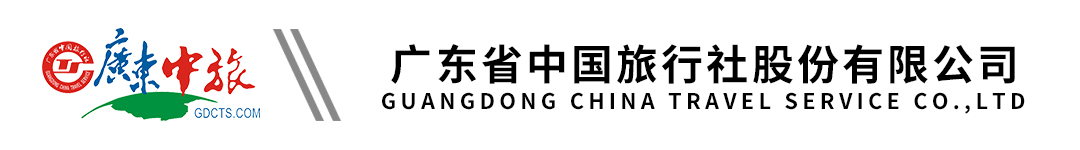 【目的地参团】法国瑞士意大利奥地利10天 | 罗马斗兽场 | 圣马可大教堂 | 塞纳河游船 | 埃菲尔铁塔行程单行程安排费用说明其他说明产品编号EU1678548835HC出发地罗马目的地法国-瑞士-奥地利-意大利行程天数10去程交通无返程交通无参考航班无无无无无产品亮点【经典线路】罗马进巴黎出，不走回头路【经典线路】罗马进巴黎出，不走回头路【经典线路】罗马进巴黎出，不走回头路【经典线路】罗马进巴黎出，不走回头路【经典线路】罗马进巴黎出，不走回头路天数行程详情用餐住宿D1罗马早餐：酒店早餐     午餐：X     晚餐：X   当地四星酒店D2罗马早餐：酒店早餐     午餐：X     晚餐：X   当地四星酒店D3罗马-(大巴约 275 公里)-佛罗伦萨早餐：酒店早餐     午餐：X     晚餐：X   当地四星酒店D4佛罗伦萨-(大巴约 269 公里)-威尼斯早餐：酒店早餐     午餐：X     晚餐：X   当地四星酒店D5威尼斯-(大巴约 388 公里)-因斯布鲁克-(大巴约 292 公里)-苏黎世早餐：酒店早餐     午餐：X     晚餐：X   当地四星酒店D6苏黎世-(大巴约 52 公里)-卢塞恩-(大巴约 52 公里)-苏黎世早餐：酒店早餐     午餐：山顶午餐     晚餐：X   当地四星酒店D7苏黎世-(大巴约 122 公里)-伯尔尼-(大巴约 572 公里)-巴黎早餐：酒店早餐     午餐：X     晚餐：X   当地四星酒店D8巴黎早餐：酒店早餐     午餐：X     晚餐：X   当地四星酒店D9巴黎早餐：酒店早餐     午餐：X     晚餐：X   当地四星酒店D10巴黎-(飞机)-全国早餐：酒店早餐     午餐：X     晚餐：X   无费用包含1.住宿：全程 9 晚常规 4 星酒店住宿,酒店含西式自助早餐；1.住宿：全程 9 晚常规 4 星酒店住宿,酒店含西式自助早餐；1.住宿：全程 9 晚常规 4 星酒店住宿,酒店含西式自助早餐；费用不包含1.护照办理费用，签证保险费用，机票费用1.护照办理费用，签证保险费用，机票费用1.护照办理费用，签证保险费用，机票费用预订须知【特别提醒】温馨提示一、服务标准说明退改规则1. 因客人个人原因提出取消行程，需要根据以下标准支付已经发生的旅游费用：保险信息接送机信息